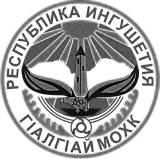 ГОРОДСКОЙ СОВЕТ МУНИЦИПАЛЬНОГО ОБРАЗОВАНИЯ «ГОРОДСКОЙ ОКРУГ ГОРОД МАЛГОБЕК»«МАГ1АЛБИКА Г1АЛА СОВЕТ»РЕШЕНИЕ«09» декабря 2016 г.                                                                       № 32О назначении Председателя контрольно-счетного органа муниципального образования «Городской округ город Малгобек»В соответствии с Федеральным законом от 7 февраля 2011 г. N 6-ФЗ
"Об общих принципах организации и деятельности контрольно-счетных органов субъектов Российской Федерации и муниципальных образований", Положением о Контрольно-счетном органе муниципального образования «Городской округ город Малгобек», Городской совет МО «Городской округ город Малгобек» РЕШИЛ:Назначить Галаева Малая – Герея Хамзатовича на должность Председателя Контрольно-счетного органа муниципального образования «Городской округ город Малгобек».Настоящее Решение вступает в силу с момента подписания.Контроль за исполнением настоящего Решения оставляю за собой.И. о. Председателя Городского СоветаМО «Городской округ город Малгобек»     _____________ Евлоев У. С.И. о. Главы муниципального образования«Городской округ город Малгобек»             _____________ Мамилов Ш. С.